Структурное подразделение «Детский сад №11 комбинированного вида»МБДОУ «Детский сад «Радуга» комбинированного вида»Рузаевского муниципального районаПРОЕКТ	для детей  младшего дошкольного возраста 	«ЗИМНИЕ ЗАБАВЫ » 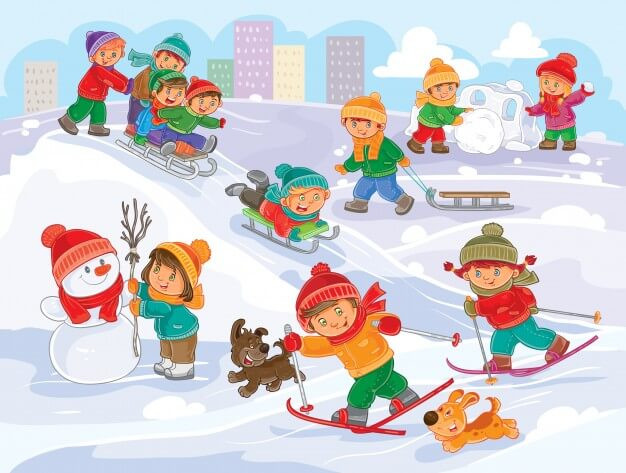                                                               Разработали:                                                                воспитатели  группы    «Маячок»                                                              Клюева Н.Г., Соломанина И.В.Рузаевка,2020г.Информационная карта проектаЗИМНИЕ ЗАБАВЫВид проекта: развлекательно-оздоровительный.Продолжительность: краткосрочный (13.01-24.01.2020г).Участники проекта: дети 3-4 лет, педагоги, музыкальный руководитель, родители воспитанников.Место проведения: групповая  комната ,   территория  участка СП «Детский сад №11 комбинированного вида», музыкальный зал. Материалы: краски,  гуашь, кисти для рисования, баночки с водой, пластилин, доски для лепки, заготовки из белой и цветной бумаги (ладошки), корзины для подвижных  игр, гимнастические мячи, мячи из сухого бассейна, санки, клюшки  для хоккея, иллюстративный и демонстрационный материал, папка-передвижка «Зимние забавы»,  костюмы  для взрослого персонажа «Снеговик», «Баба-Яга».Методы работы: наблюдения, беседы,  продуктивные виды деятельности, музыкальное развлечение,  подвижные игры.Интеграция образовательных областей: социально-коммуникативное развитие, познавательное развитие, речевое развитие, художественно-эстетическое развитие, физическое развитие.Актуальность:  Современная жизнь все больше  ориентирует свободное время ребенка на различные электронные устройства и гаджеты, что  снижает уровень двигательной активности. В зимний период  дети много времени проводят особенно у телевизора и компьютера, мало гуляют на свежем воздухе. Из бесед с родителями воспитанников  был сформирован вывод о том, что они  не имеют достаточных знаний об играх и забавах, в которые можно поиграть на улице в зимний период. Несомненно, физическое развитие очень важно для здоровья дошкольников, так как позволяет реализовать их врожденное стремление к движению. Становление детской идентичности, образа Я тесно связано с  физическим развитием ребенка, его ловкостью, подвижностью, активностью. Для того, чтобы стимулировать физическое развитие дошкольников, важно ежедневно предоставлять им возможность двигаться. Кроме того, в дошкольном возрасте отмечается более тесная связь ребенка с родителями и педагогами, чем в школьный период, что помогает более эффективно взаимодействовать  не только с ребенком, но и членами его семьи. Именно в этот период закладываются основные навыки по формированию здорового образа жизни. Дошкольный период является самым благоприятным временем  для выработки правильных привычек, которые в сочетании с обучением методам совершенствования и сохранения здоровья  в условиях детского сада и семьи приведут к положительным результатам.Цель проекта: формирование  представлений  детей о зимних видах развлечений в условиях  семьи и детского сада.Задачи: 	Познакомить  детей с  представлениями о безопасном поведении  в зимний период.Развивать у детей познавательную   и двигательную активность.Воспитывать у детей  заботливое отношение к своему здоровью.Формировать  у детей желание участвовать в двигательной  деятельности  в рамках проекта.Вызвать у детей интерес к конкретным видам различных игр - через стихи, загадки, подвижную и игровую деятельность.Способствовать  развитию партнерских отношений с семьями воспитанников в совместной деятельности, через привлечение к участию в проекте.Ожидаемые результаты:Дети  подробнее узнают о  разнообразии игр и забав в зимний  период на свежем воздухе.У детей сформируются представления о заботливом отношении к своему здоровью.У детей обогатится словарный запас за счёт  новых слов.Дети познакомятся с  безопасными условиями для игр в зимнее время.Активная помощь родителей по реализации проекта.ОСУЩЕСТВЛЕНИЕ ПРОЕКТАС 13.01.20- 24.01.20 г.   В процессе реализации проекта  достигнуты следующие результаты:Проект помог сформировать   у детей  элементарные представления о безопасном поведении в зимний период.Проект способствовал приобретению  дополнительных  двигательных навыков у дошкольников.Проект помог привлечь к активной  помощи родителей в вопросах  совместной досуговой деятельности в семье.Способствовал развитию заинтересованности родителей жизнью детей в ДОУ.            В проекте приняли участие дети  группы «Маячок», их родители, педагоги группы, музыкальный руководитель.           Проект помог овладеть достаточным  уровнем двигательной активности детей согласно возраста. Дети познакомились с разнообразием подвижных игр в зимний период. Приобретенные навыки помогут дошкольникам повысить и разнообразить самостоятельную двигательную деятельность.  Данный проект подтвердил, что слаженная целенаправленная  работа педагогов в тесном сотрудничестве с родителями   способствовала развитию   у детей  познавательного интереса  к здоровому образу жизни и разнообразии зимних развлечений. Вовлечение родителей в совместную деятельность способствовала развитию партнерских отношений  с семьями воспитанников, повышению заинтересованности родителей жизнью детей в ДОУ.     Таким образом, работа по реализации проекта была проведена успешно и интересно.Литература:1.Губанова Н.Ф. Развитие игровой деятельности. Вторая младшая группа. М.: Москва-Синтез, 2014.2.Дыбина О.В. Ознакомление с предметным и социальным окружением. Вторая младшая группа. ФГОС. М.: Мозаика-Синтез, 2014.3.Соломенникова О.А. Ознакомление с природой в детском саду: младшая группа. М.: Мозаика- Синтез,2018.4. Комарова Т.С. Изобразительная деятельность во 2 младшей группе. М.: Мозаика-Синтез, 2016.5.Лыкова И.А. Изобразительная деятельность в детском саду. Вторая младшая группа. М: Цветной мир,2015ПРИЛОЖЕНИЕДвигательная   деятельность  на прогулке «Мы слепили снежный ком»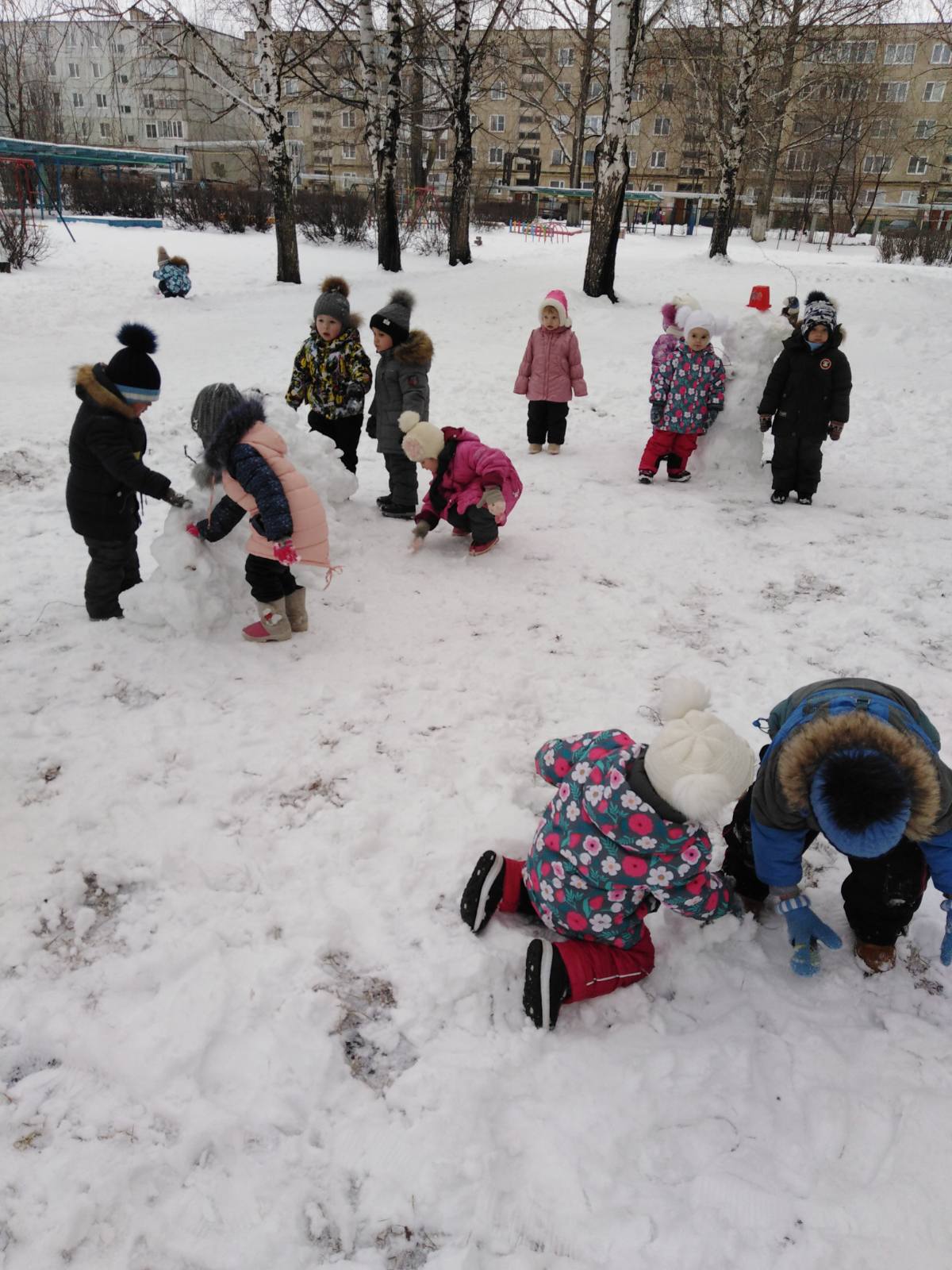 Подвижная игра «Катание на санках»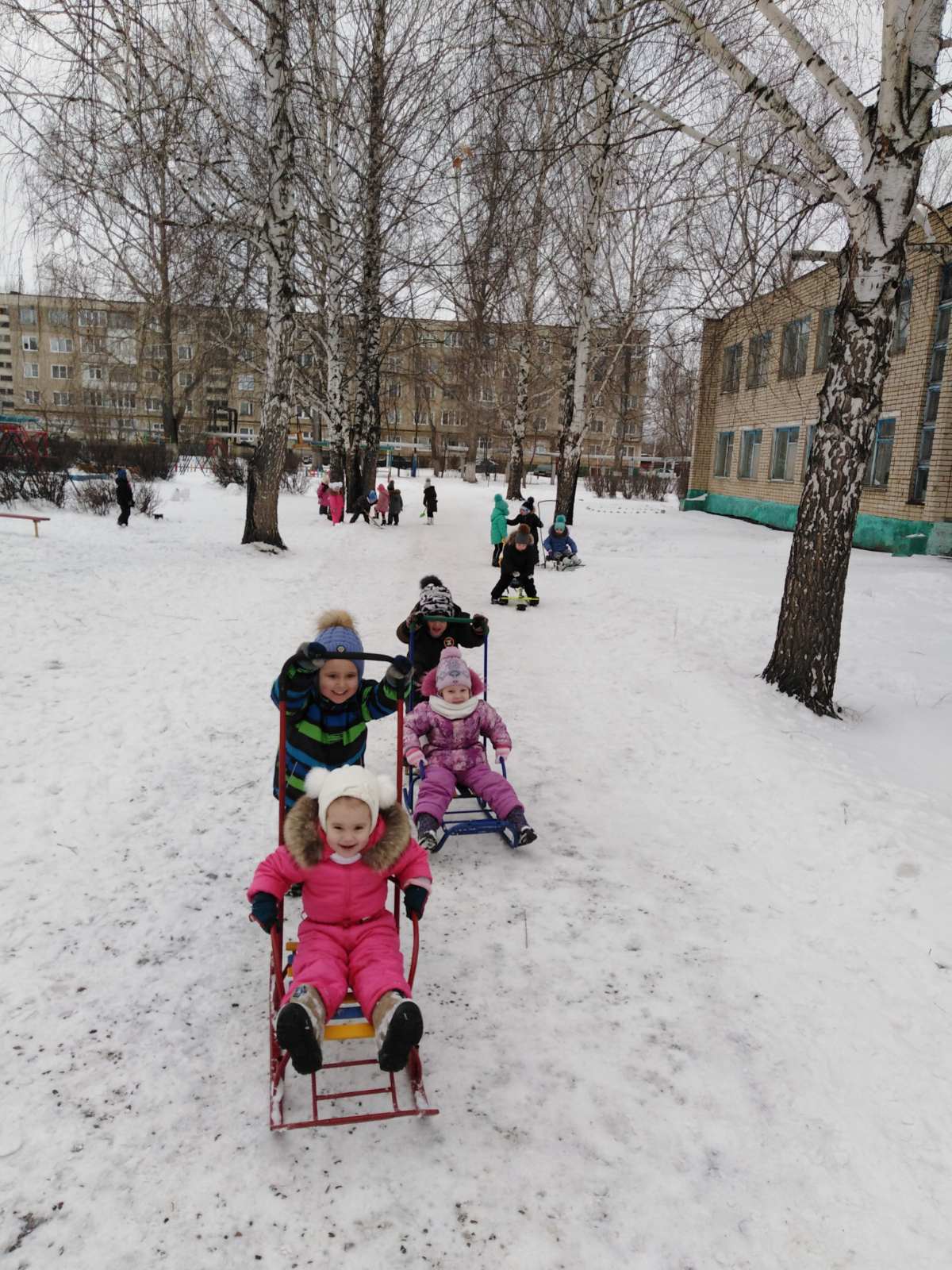 Трудовая деятельность на прогулке: очистка дорожек от снега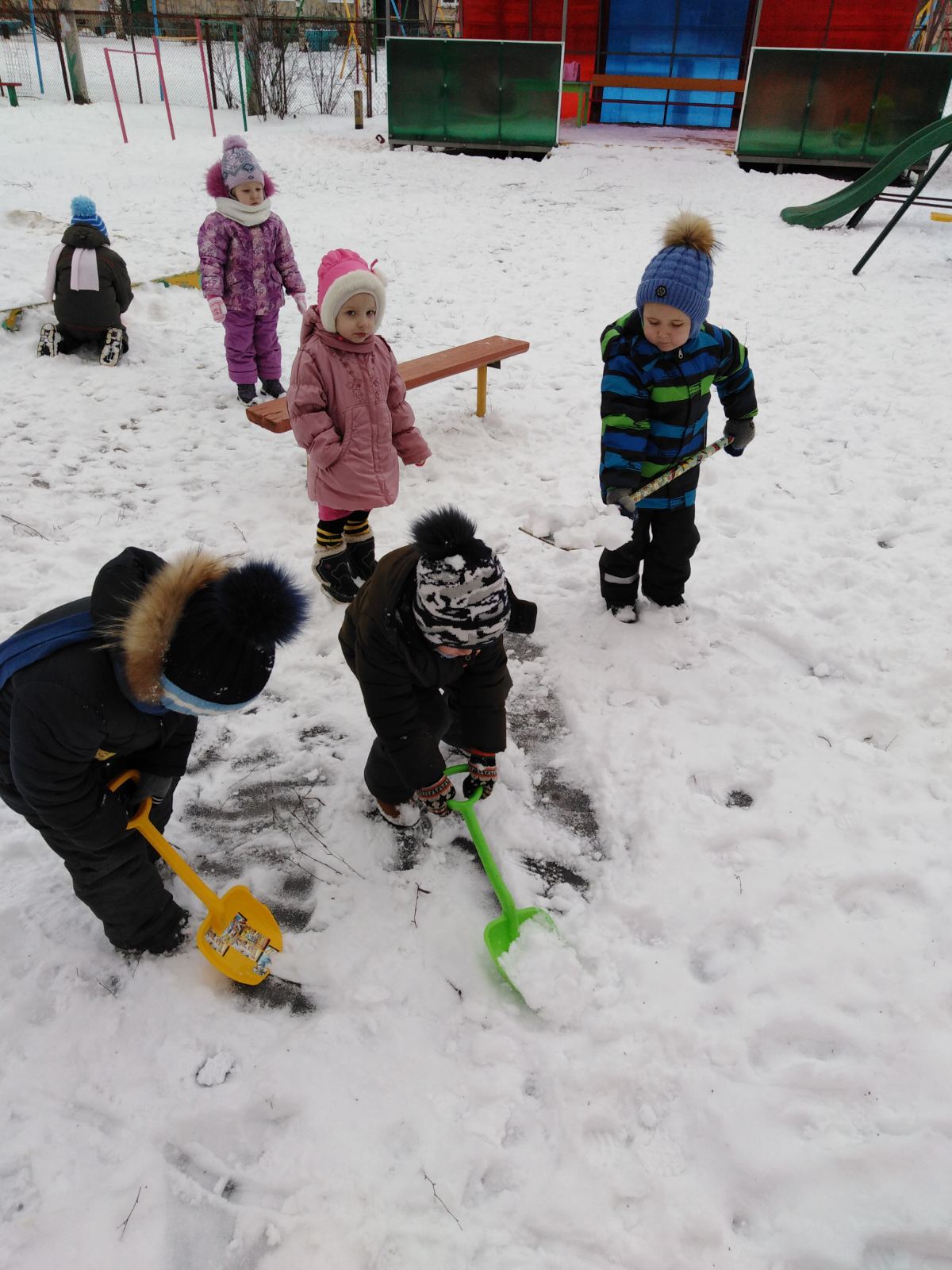 Работа  с родителями  «Здоровое воскресенье»Семья Коваленко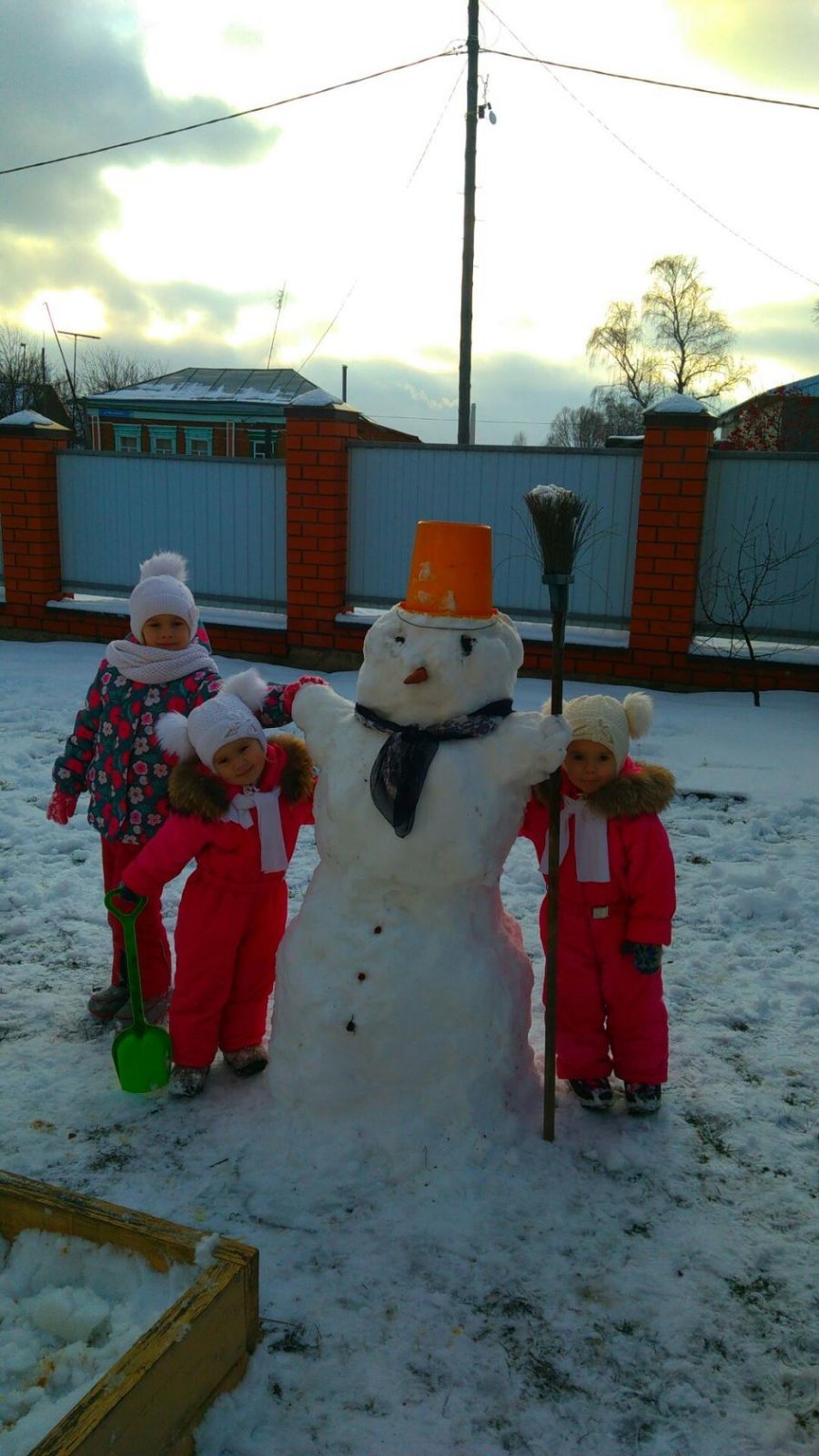 Семья Тувышкиных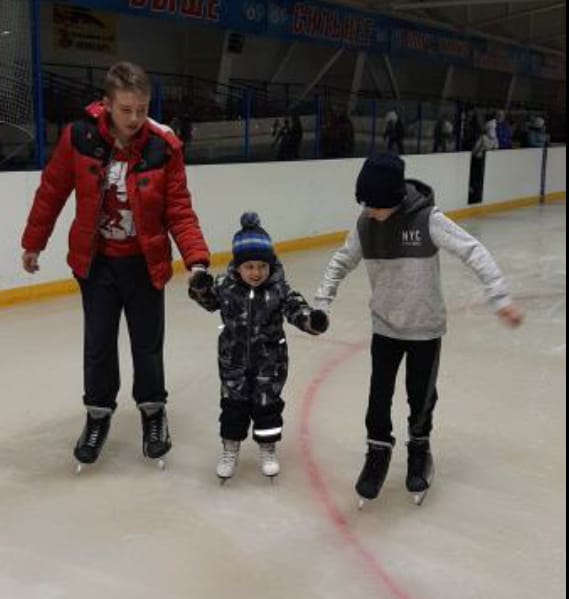 Семья Карасевых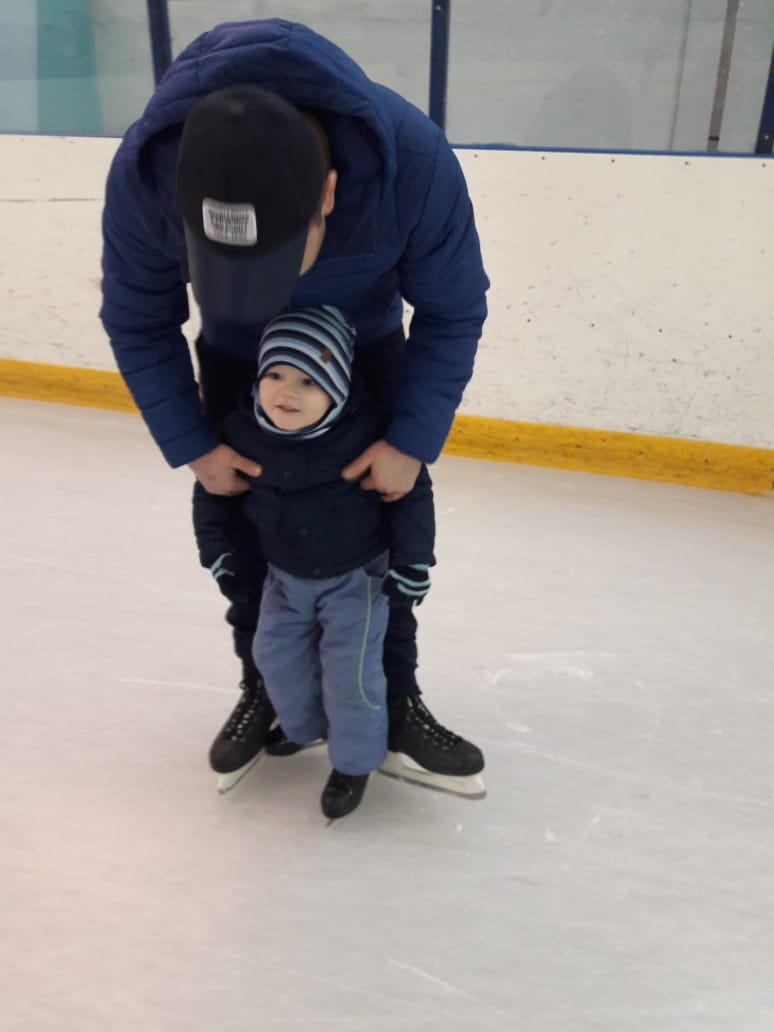 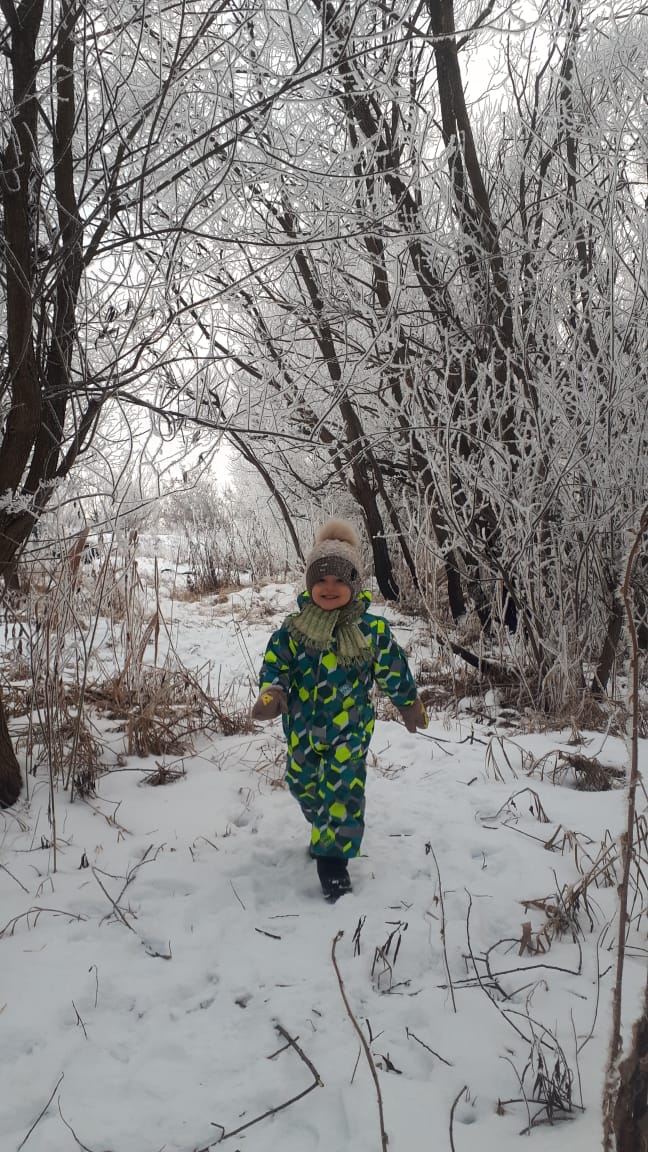 Музыкально-игровое развлечение “Зимние забавы»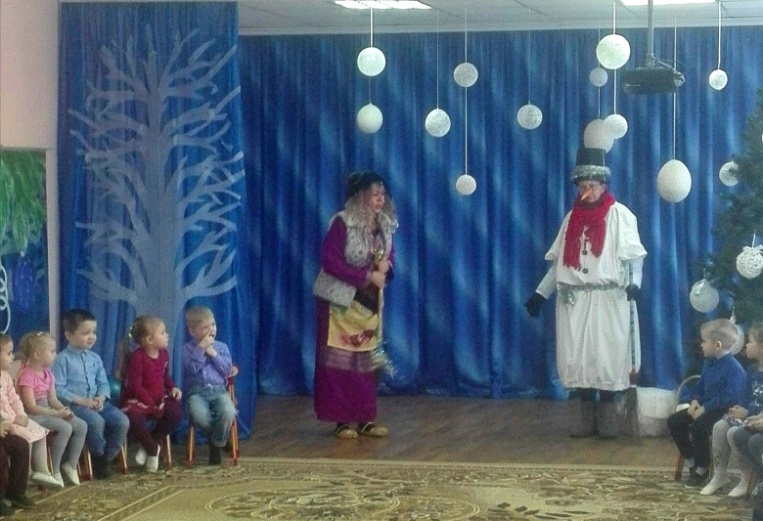 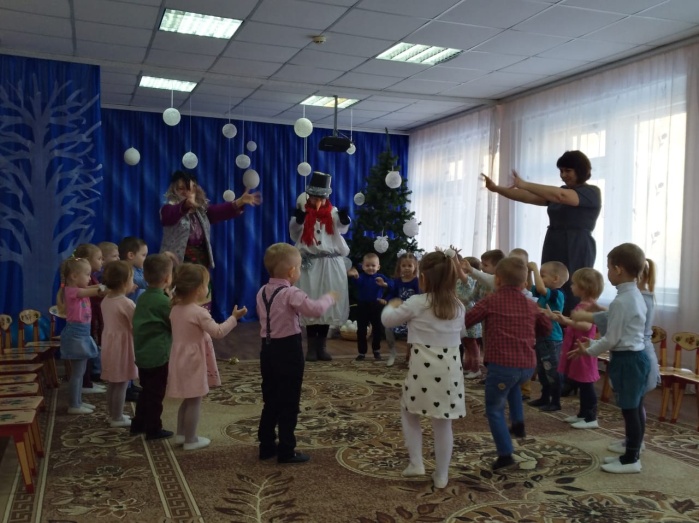 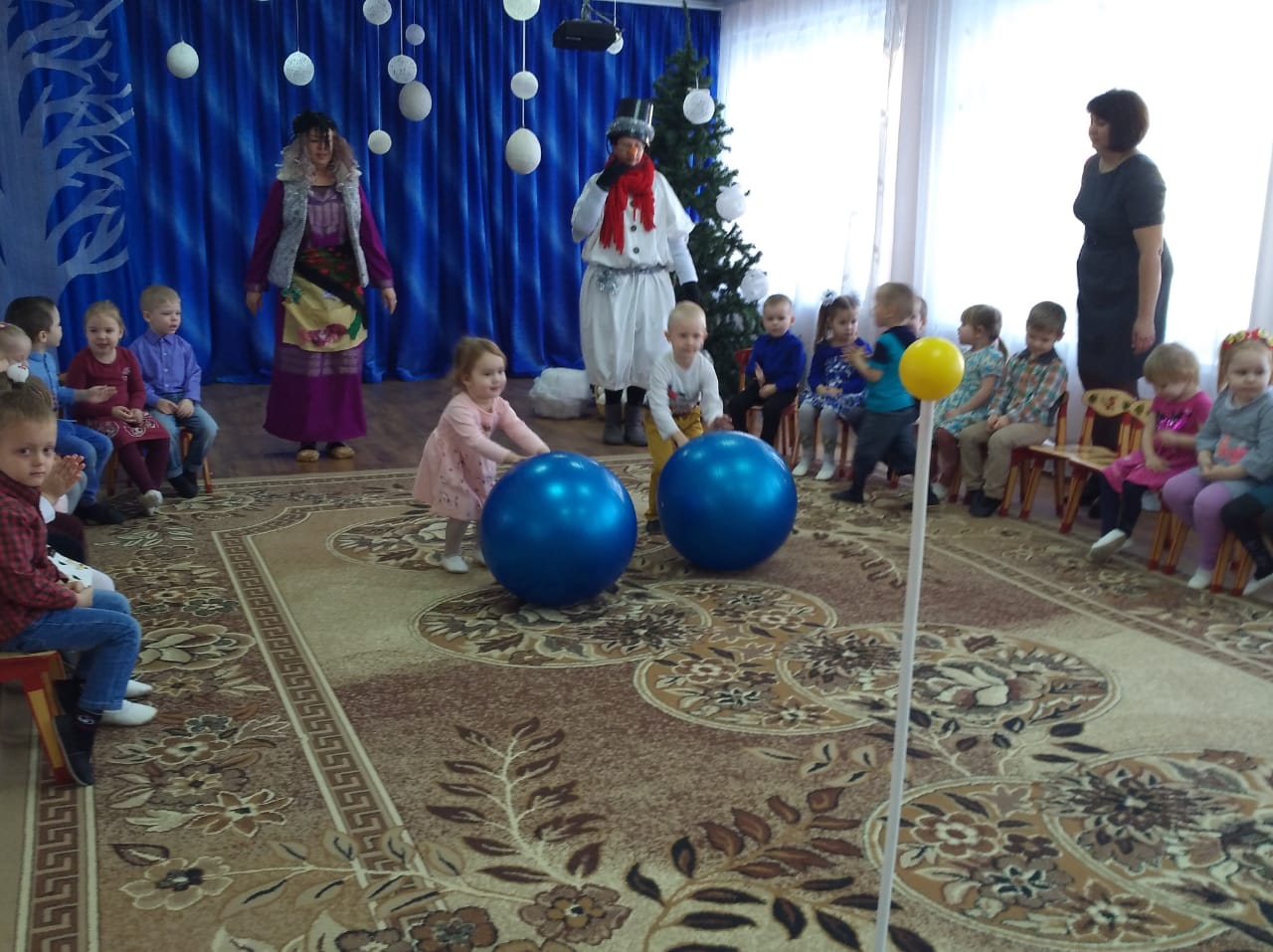 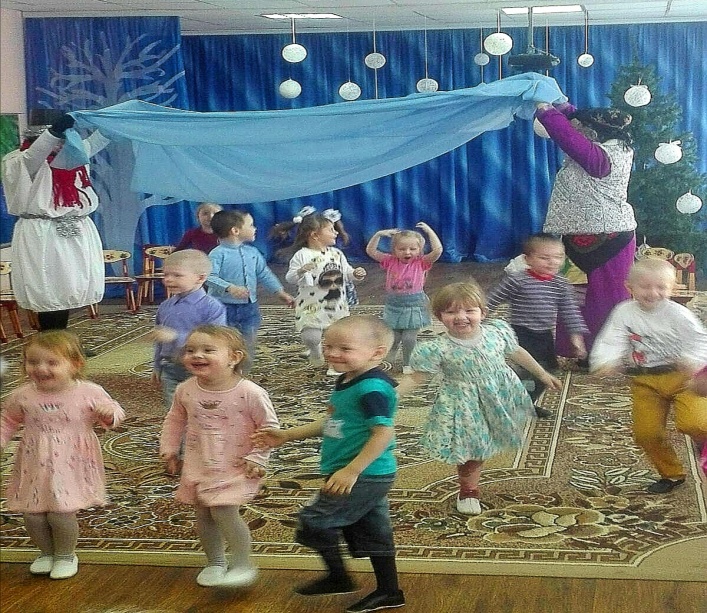 Изобразительная деятельность (рисование) «Деревья в снегу»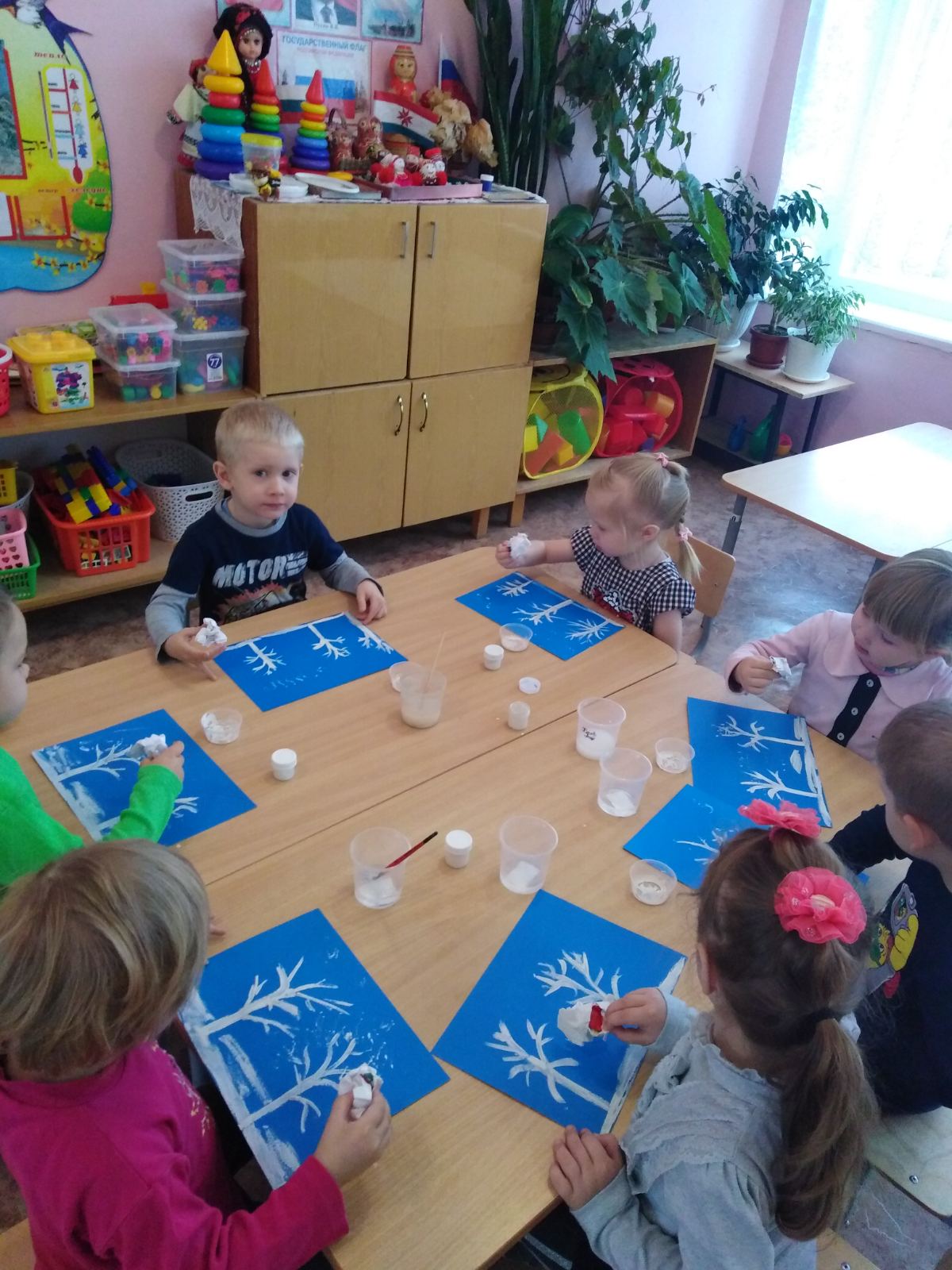 Игровая деятельность в группе «Игра в снежки» 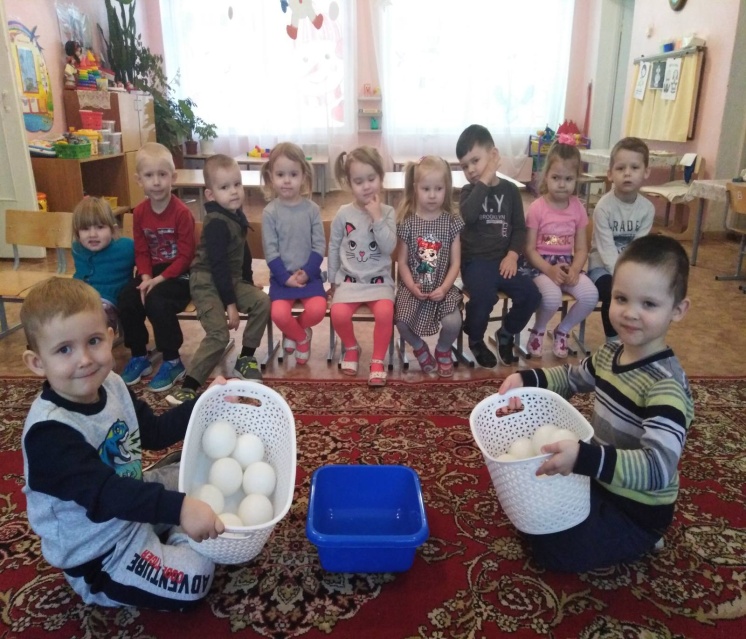 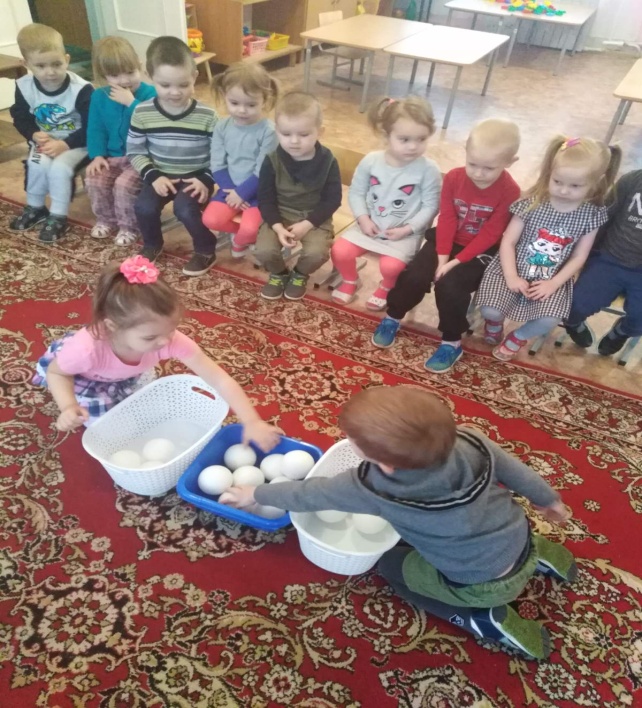 НОД. Рисование «Как на горке снег, снег - и под горкой снег, снег» 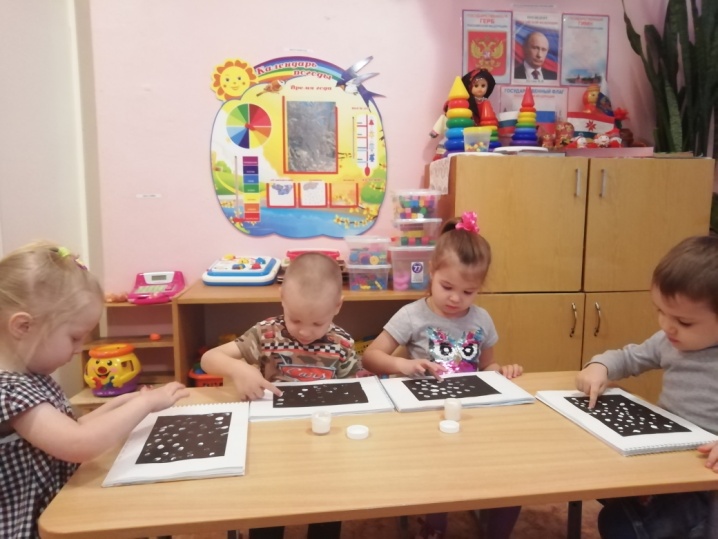 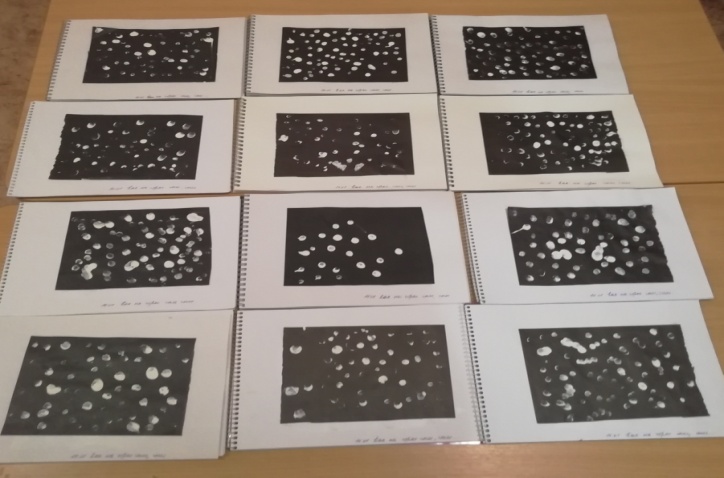 НОД. Коллективная работа. Аппликация из ладошек «Снеговик на лыжах» 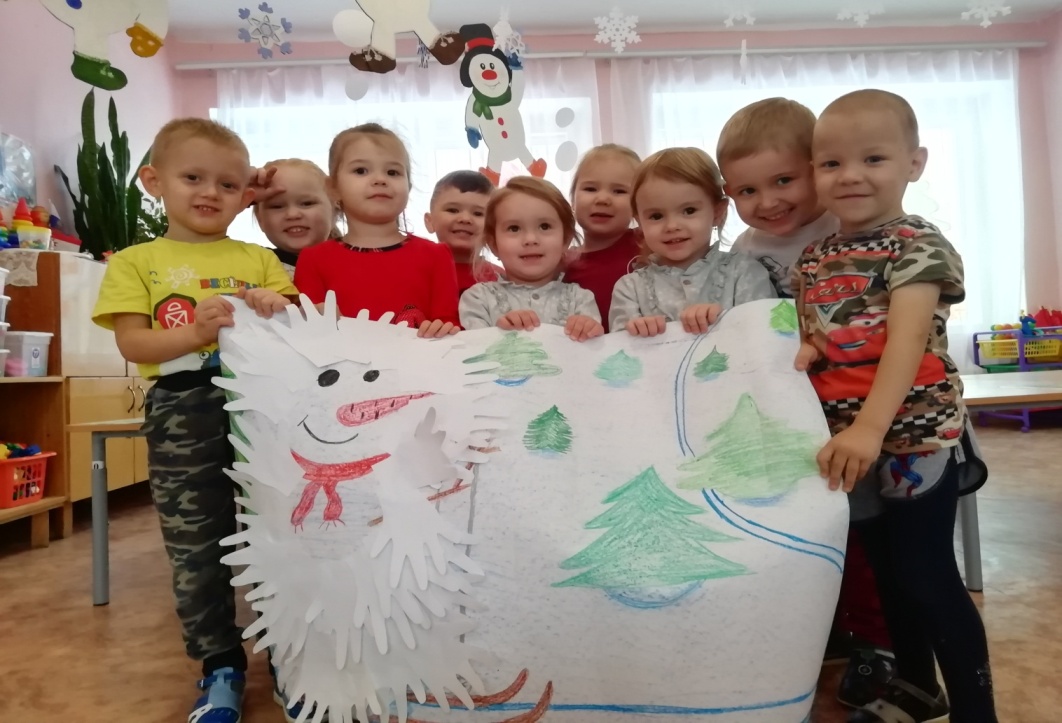 НОД . Лепка «Снеговик»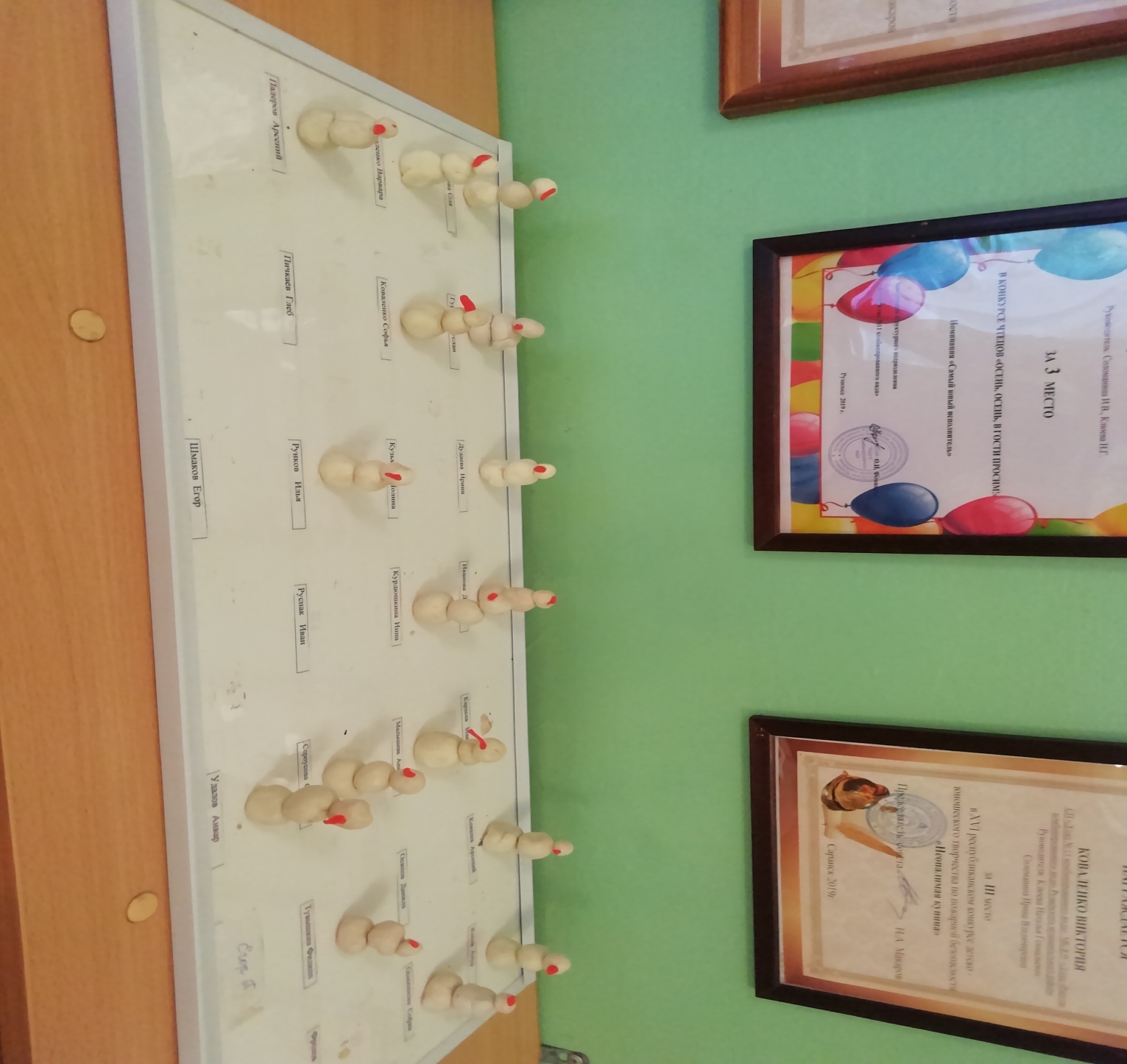 ЭтапНазвание мероприятия Неделя месяца1 ПодготовительныйЗнакомство заинтересованных лиц и родителей с идеей проекта.1Подбор художественной и методической литературы.1Разработка плана проекта.1Подборка перечня  зимних подвижных игр и развлекательного  материала.1Подготовка консультаций для родителей  и  оборудования по теме проекта.1Оформление  папки-передвижки «Зимние  забавы».1Изготовление  атрибутов к  подвижным играм .1Консультации для родителей «Как сделать зимнюю прогулку интересной»12- ОсновнойПонедельник«Наблюдение  за снегом» на прогулке.1Подвижная игра на прогулке «На полянку, на лужок, тихо падает снежок»Дидактическая игра  «Собери снеговика»1Загадывание загадок  о зиме, зимних играх .1НОД . Познание «Зимние развлечения»1Свободная изобразительная деятельность (рисование) «Деревья в снегу»1Чтение художественной литературыВ.Бианки «Лес зимой»1Подвижная игра «Найди снежинке пару»1Вторник«Наблюдение за сезонными изменениями» на прогулке1Трудовая деятельность на прогулке: сгребание снега в снежные клумбы1Подвижная игра на прогулке «Целься точнее»1Рассматривание картинок о зиме1Двигательная деятельность  «Снежинки и ветер»1Чтение русской народной сказки «Заюшкина избушка»1Дидактическая  игра «Приметы зимы»1Пальчиковая игра «Снеговик»1НОД. Рисование «Как на горке снег, снег- и под горкой снег, снег»1Консультация для родителей «Как поддержать здоровье ребенка зимой»1Среда«Наблюдение за свойствами снега» на прогулке1Экспериментирование на прогулке со снегом «Почему снежинка на ладони тает?»1Пальчиковая игра «Елочка»Коллективная работа. Аппликация из ладошек «Снеговик на лыжах»1Подвижная игра «Берегись, заморожу»1Свободная   изобразительная деятельность  по теме «Зима» (раскраски)1Речевая дидактическая игра«Будут на зиму дрова»1Игра –имитация «Угадай, на чем я еду»1Четверг1Беседа о зимних видах спорта«Наблюдение за льдом» на прогулке1Конструирование  из снега на прогулке.1Подвижная игра на прогулке «Эх, прокачу»НОД. Лепка «Снеговики играют»1Подвижная  деятельность в группе «Снежный ком» 1Разучивание  слов песни к музыкальному развлечению1Чтение русской народной сказки «Снегурушка и лиса»1Пятница1Наблюдение на прогулке за солнцем.1Совместная деятельность на прогулке: конструирование горки  для кукол1Подвижная игра «След в след»1НОД. Аппликация «Снеговик»1Подвижная игра «Снег, снег кружится…»1Чтение стихотворения И.Бурсова «Снеговик»1Совместная  деятельность.Аппликация из салфеток «Снеговики играют»1Слушание музыкального произведения «Зимняя сказка»1Консультация для родителей «Организация экспериментирования  со снегом и льдом в домашних условиях»   1Понедельник2Беседа о правилах безопасного поведения зимой «Осторожно- тонкий лед!»2Рассматривание плакатов о безопасном поведении на льду2Знакомство с пешеходной дорожкой в зимнее время.2Игровая ситуация «На прогулке с куклой»2Подвижная игра «Хоккей»2Трудовая деятельность: очистка  скамеек веранды от снега2Пальчиковая игра «Времена года»2Свободное рисование «Снежинка, появись»Чтение стихотворения О.Высотской «Мы слепили снежный ком…»2Подвижная игра «Снежинки кружатся»2Вторник2Беседа о зимних видах спортаНаблюдение на прогулке « За ветром»2Подвижная игра на прогулке «Кто больше снежков соберет»Развлекательно-игровая программа  «Зимние забавы»2Речевая Дидактическая игра «Оденем куклу на прогулку»2Лепка «Мы слепили снежный ком, глазки сделали потом»2Подвижная игра «Зайка беленький»Консультация для родителей «Небезопасные зимние забавы»2Среда2Составление рассказов по сюжетным картинкам «Игры зимой»Наблюдение на прогулке за снегопадом.2Игровая ситуация «Прокати  куклу с горки на саночках»2Дидактическая игра «Назови вид спорта»2Двигательная деятельность на прогулке: катание друг друга на санках.2Слушание музыкального произведения «Елочка, елочка», «Дед мороз»2Подвижная игра под музыку «Снег руками согребаем» (с ускорением)2Индивидуальные беседы с родителями «Закаливание как одна из форм профилактики простудных заболеваний детей»2Четверг2Наблюдение на прогулке «Как одеты прохожие»2Дидактическая игра «Кто больше  зимних видов спорта назовет»2Подвижная игра  на прогулке: «Прокати на санках зайку»2Трудовая деятельность на прогулке: подметание дорожек от снегаПродуктивная деятельность : лепка снежков из  соленого теста2Дидактическая настольная игра «Найди лишнюю забаву2Подвижная игра «Через снежки по кругу»2Чтение З.Александровой «Зимняя песенка»2Пятница2Беседа «Раз морозною зимой»2Наблюдение на прогулке «Экскурсия в зимний лес2Подвижная игра на прогулке  «Прокати снежный ком»2Слушание музыкального произведения «Как бы не было зимы»2Дидактическая настольная  игра «Одень спортсмена»2Хороводная игра под музыку: «Снег, снег, снежок»2Чтение рассказов по Ю. Козловой «Зима»3-ЗаключительныйАнализ результативности проекта2Презентация продукта детской творческой деятельности по теме проекта (рисования, лепки, аппликации)  для родителей.2